Naucz się, jak nosić muchę do garnituruChcesz dowiedzieć się, <strong>jak nosić muchę do garnituru</strong>, aby ten dodatek prezentował się szykownie? W tym artykule przedstawiamy kilka porad, które Ci to ułatwią. Pamiętaj o kontrastach i dopasowaniu do stylizacji, a zawsze będziesz wyglądał stylowo i elegancko.Jak nosić muchę do garnituru, czyli poradnik dla początkujących Jeśli zastanawiasz się, jak wybrać idealną muszkę, to jesteś we właściwym miejscu. Odpowiednio dobrany dodatek może nadać eleganckiego charakteru każdemu strojowi i wyróżnić Cię z tłumu. W tym artykule przedstawiamy poradnik dla początkujących, który pomoże Ci dowiedzieć się, jak nosić muchę do garnituru i prezentować się przy tym bardzo szykownie.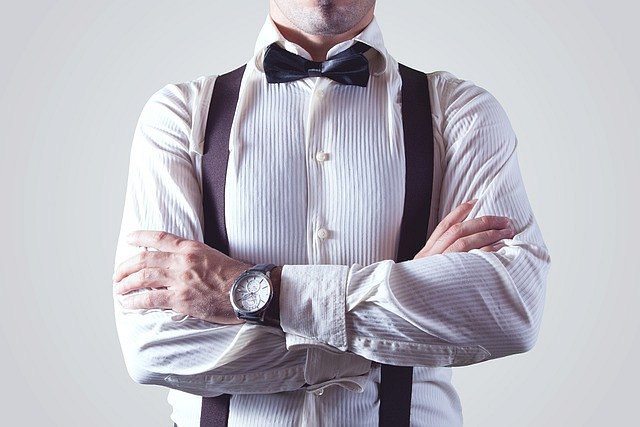 Jak zawiązać muchę do garnituru w kilku prostych krokach?Zawiązanie muchy do garnituru to pierwsza kwestia, którą warto poznać, zanim zaczniesz zastanawiać się, jak nosić muchę do garnituru. W zależności od rodzaju muchy, jej zawiązanie może się nieznacznie różnić, jednak ogólnie kroków jest niewiele. Po pierwsze, połóż muchę na płaskiej powierzchni i zawiąż węzeł. Następnie reguluj wielkość węzła i poziom symetrii, a następnie przypnij ją do kołnierza koszuli. Pamiętaj, żeby zachować umiar i nie przesadzać z wielkością węzła.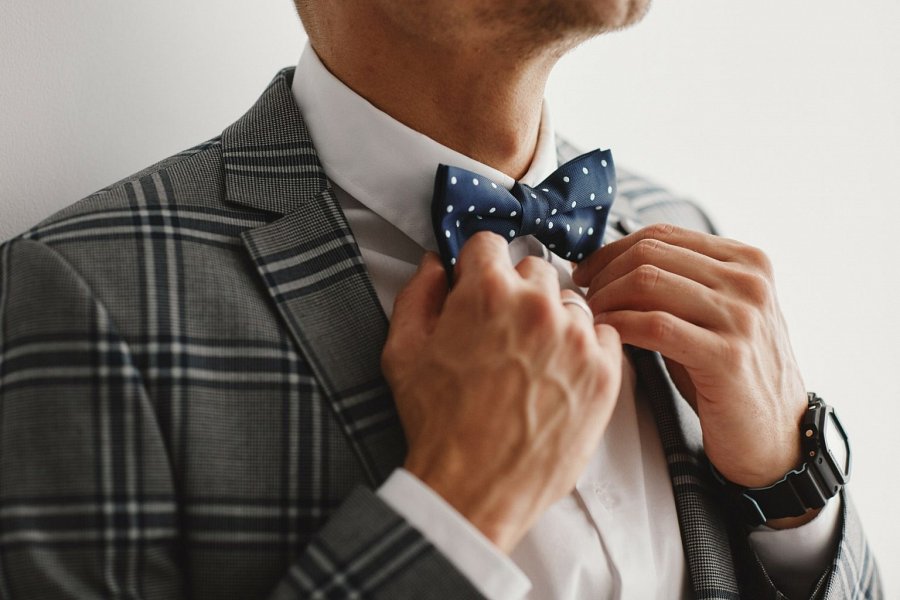 Jak nosić muchę do garnituru w zależności od koloru? Aby wybrać idealną muchę do garnituru, należy zwrócić uwagę na kolor i wzór. Pierwszą zasadą jest dobór muchy w kolorze kontrastującym z garniturem. Dlatego do czarnego garnituru idealnie pasuje mucha w kolorze czerwonym, a do granatowego – w kolorze bordowym. W przypadku jasnych garniturów warto postawić na kontrastujące kolory, takie jak zieleń czy fiolet. Co do wzoru, to dobrze jest wybierać takie, które będą dopełniać stylizację. Na przykład gładka mucha pasuje do bardziej formalnych wyjść, a w paski lub kratkę można założyć na mniej oficjalne okazje. Jak widzisz, odpowiedź na pytanie, jak nosić muchę do garnituru, to nie taka trudna kwestia. A z naszym poradnikiem dla początkujących na pewno Ci się uda. 